Сколько грузовых автомобилей и автобусов оформлено в лизинг за 2020?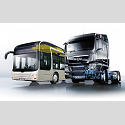 Агентство Russian Automotive Market Research посчитало количество коммерческих автомобилей, приобретенных в финансовый лизинг за 2020 год.Грузовые автомобилиВ 2020 г. в финансовый лизинг выдано 65,0 тыс. грузовых автомобилей, что на 7,7% больше, чем в прошлом году.Среди грузовиков, оформленных в лизинг в 2020 году, наибольшим спросом у лизингополучателей пользовалась техника KAMAZ (39,5%). На втором месте грузовики VOLVO (14,1%). Замыкает ТОР-3 отечественная марка GAZ (6,1%), которая вытеснила MAN из тройки лидеров.ТОР-10 брендов грузовых автомобилей в действующих лизинговых договорахИсточник: Федресурс, Russian Automotive Market ResearchАвтобусыВ 2020 г. в финансовый лизинг передано 4,9 тыс. автобусов, что на 4,9% меньше результата 2019 года.Среди автобусов, оформленных в лизинг в 2020 г., наибольшим спросом у лизингополучателей пользовалась техника PAZ (44,7%). Также в тройку лидеров вошли отечественные автобусы LIAZ и NEFAZ, доли которых составили 16,1% и 8,1% соответственно.ТОР-10 брендов автобусов в действующих лизинговых договорахИсточник: Федресурс, Russian Automotive Market Researchwww.napinfo.runapi@abiz.ru+7 831 439 21 82+7 831 434 53 94+7 831 464 02 98